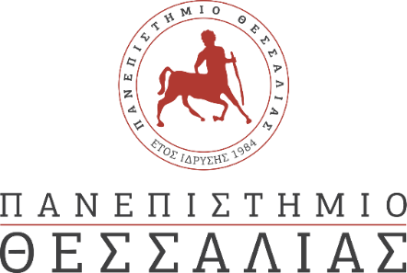 ΣΧΟΛΗ ΑΝΘΡΩΠΙΣΤΙΚΩΝ ΚΑΙ ΚΟΙΝΩΝΙΚΩΝ ΕΠΙΣΤΗΜΩΝΠΑΙΔΑΓΩΓΙΚΟ ΤΜΗΜΑ ΔΗΜΟΤΙΚΗΣ ΕΚΠΑΙΔΕΥΣΗΣΠΡΟΓΡΑΜΜΑ ΜΕΤΑΠΤΥΧΙΑΚΩΝ ΣΠΟΥΔΩΝ"Σχεδιασμός Μαθήματος και Ανάπτυξη Διδακτικού Υλικού σε Σύγχρονα Περιβάλλοντα Μάθησης"Κατεύθυνση 1η: Θετικές Επιστήμες, Κατεύθυνση 2η: Επιστήμες του ΑνθρώπουΑργοναυτών & Φιλελλήνων, 382 21 Βόλος, τηλ.: 24210-74897, 74783, 74785  e-mail: g-pre@uth.gr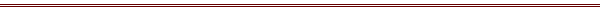 Αίτηση αναστολής σπουδώνΒόλος, ……. /……../  202…Η Αιτούσα/ Ο ΑιτώνΑΠΟΠΡΟΣτη Συνέλευση του Παιδαγωγικού Τμήματος Δημοτικής ΕκπαίδευσηςΕπώνυμο:Παρακαλώ όπως ……………………………………………………………………………………………………………….…………………………………………………………………….…………………………………………………………………….μιας και …………………………………………………………………………………………………………………………….…………………………………………………………………….…………………………………………………………………….Όνομα:Παρακαλώ όπως ……………………………………………………………………………………………………………….…………………………………………………………………….…………………………………………………………………….μιας και …………………………………………………………………………………………………………………………….…………………………………………………………………….…………………………………………………………………….Όνομα πατέρα:Παρακαλώ όπως ……………………………………………………………………………………………………………….…………………………………………………………………….…………………………………………………………………….μιας και …………………………………………………………………………………………………………………………….…………………………………………………………………….…………………………………………………………………….Όνομα μητέρας:Παρακαλώ όπως ……………………………………………………………………………………………………………….…………………………………………………………………….…………………………………………………………………….μιας και …………………………………………………………………………………………………………………………….…………………………………………………………………….…………………………………………………………………….Α.Δ.Τ.Παρακαλώ όπως ……………………………………………………………………………………………………………….…………………………………………………………………….…………………………………………………………………….μιας και …………………………………………………………………………………………………………………………….…………………………………………………………………….…………………………………………………………………….Διεύθυνση Κατοικίας:Παρακαλώ όπως ……………………………………………………………………………………………………………….…………………………………………………………………….…………………………………………………………………….μιας και …………………………………………………………………………………………………………………………….…………………………………………………………………….…………………………………………………………………….Τηλέφωνο:Παρακαλώ όπως ……………………………………………………………………………………………………………….…………………………………………………………………….…………………………………………………………………….μιας και …………………………………………………………………………………………………………………………….…………………………………………………………………….…………………………………………………………………….Ημερομηνία εγγραφής:Παρακαλώ όπως ……………………………………………………………………………………………………………….…………………………………………………………………….…………………………………………………………………….μιας και …………………………………………………………………………………………………………………………….…………………………………………………………………….…………………………………………………………………….